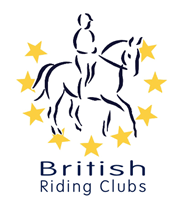 Membership TypeSubjects of Interests: Please indicate if you are riding an ex race horse (ROR)	 	or Veteran (18 or over) horse (as at 1st Oct) I hereby agree to abide by the Club rules, as set out by the Club Committee under the auspices of the British Horse Society.  I acknowledge that the information I supply will be held on computer and used to assist in the smooth running of the Club, in accordance with the Data Protection Act 1998Photographic Rights – Members and their parents/guardians give permission for any photographic and/or film or TV footage taken of persons or horses/ponies taking part in HHRC activities to be used and published in any media whatsoever for editorial purposes, press information or advertising by or on behalf of The Club and/or official sponsors of The Club. I understand that The Club will select photographs for publication with care and respect for those shown.
Please complete and send this form – complete with a cheque payable to ‘HDRC’ to HHRC Memberships, 113 The Row, Sutton, Ely, Cambs  CB6 2PBAlternative Payment Methods – PingIt ‘PINGITSIY729’ or BACS 30494453 / 20-43-63Reference to be used ‘Membership’Official : 181 63 Official : 181 63 NameAddressPostcodePostcodePostcodeD O BeMailHome PhoneHome PhoneMobile PhoneMobile PhoneMobile PhoneSenior (£25.50)Junior  (£18.50)If under 18 on 1st Jan of Membership YearNon Riding (£12)Competition (Height/Level competing at)Competition (Height/Level competing at)Competition (Height/Level competing at)TrainingTrainingTrainingDisciplineDisciplinePlease state LevelDisciplineDisciplinePlease state LevelCross CountryCross CountryDressageDressageEnduranceEnduranceJump CrossJump CrossShow JumpingShow JumpingSocialSocialTrecTrecShowingShowingSignatureDateSignatureDate